08.06.2018											           № 642						г. СевероуральскОб утверждении порядка предоставления помещений для проведения встреч депутатов с избирателями и определении специально отведенных мест, перечня помещений для проведения встреч депутатов с избирателями на территории Североуральского городского округа В соответствии со статьей 8 Федерального закона от 08 мая 1994 года № 3-ФЗ «О статусе члена Совета Федерации и статусе депутата Государственной Думы Федерального Собрания Российской Федерации», статьей 11 Федерального закона от 06 октября 1999 года № 184-ФЗ «Об общих принципах организации законодательных (представительных) и исполнительных органов государственной власти субъектов Российской Федерации», статьей 40 Федерального закона от 06 октября 2003 года № 131-ФЗ «Об общих принципах организации местного самоуправления в Российской Федерации», Федеральным законом от 07 июня      2017 года № 107-ФЗ «О внесении изменений в отдельные законодательные акты в части совершенствования законодательства о публичных мероприятиях», Уставом Североуральского городского округа, Администрация Североуральского городского округаПОСТАНОВЛЯЕТ:1. Утвердить:1) Порядок предоставления помещений для проведения встреч депутатов с избирателями на территории Североуральского городского округа (прилагается).2) Перечень специально отведенных мест для проведения встреч депутатов с избирателями на территории Североуральского городского округа (прилагается);3) Перечень помещений для проведения встреч депутатов с избирателями на территории Североуральского городского округа (прилагается).2. Установить, что действие настоящего постановления не распространяется на правоотношения, связанные с предоставлением помещений для проведения агитационных публичных мероприятий в форме собраний для зарегистрированных кандидатов в депутаты.3. Опубликовать настоящее постановление в газете «Наше слово» и разместить на официальном сайте Администрации Североуральского городского округа.Глава Североуральского городского округа					  В.П. МатюшенкоУтвержденпостановлением АдминистрацииСевероуральского городского округаот 08.06.2018 № 642«Об утверждении порядка предоставления помещений для проведения встреч депутатов с избирателями и определении специально отведенных мест, перечня помещений для проведения встреч депутатов с избирателями на территории Североуральского городского округа»Порядок предоставления помещений для проведения встреч депутатов с избирателями на территории Североуральского городского округа1. Настоящий Порядок предоставления помещений для проведения встреч депутатов с избирателями на территории Североуральского городского округа (далее - Порядок) разработан в соответствии со статьей 8 Федерального закона от 08 мая 1994 года № 3-ФЗ «О статусе члена Совета Федерации и статусе депутата Государственной Думы Федерального Собрания Российской Федерации», статьей 11 Федерального закона от 06 октября 1999 года № 184-ФЗ «Об общих принципах организации законодательных (представительных) и исполнительных органов государственной власти субъектов Российской Федерации», статьей 40 Федерального закона от 06 октября 2003 года № 131-ФЗ «Об общих принципах организации местного самоуправления в Российской Федерации», Федеральным законом от 07 июня 2017 года № 107-ФЗ «О внесении изменений в отдельные законодательные акты в части совершенствования законодательства о публичных мероприятиях» и регулирует вопросы предоставления помещений для встреч депутатов с избирателями на территории Североуральского городского округа в целях их информирования о своей деятельности.2. Под депутатами в целях настоящего Порядка понимаются депутаты Государственной Думы Федерального Собрания Российской Федерации, депутаты Законодательного Собрания Свердловской области, депутаты Думы Североуральского городского округа.3. Помещения для проведения встреч с избирателями предоставляются депутатам на безвозмездной основе.4. Перечень помещений, находящихся в муниципальной собственности, предоставляемых депутатам для встреч с избирателями (далее - перечень помещений), утверждается постановлением Администрации Североуральского городского округа.5. В целях предоставления помещения для встречи с избирателями депутат направляет письменное заявление о предоставлении помещения (далее - заявление) (прилагается) на имя руководителя учреждения, являющегося балансодержателем данного помещения (далее - Учреждение). Заявление может быть представлено непосредственно, направлено почтовым отправлением, по электронной почте, с использованием факсимильной связи, с предоставлением документа, подтверждающего статус депутата.При подаче заявления через доверенное лицо, уполномоченного представителя депутата к заявлению прикладываются копия документа, подтверждающего статус депутата, а также документы, подтверждающие основания представления интересов депутата.6. В заявлении указываются:1) наименование помещения, его адрес и цель предоставления;2) полное наименование законодательного (представительного) органа, депутатом которого является заявитель, фамилия, имя, отчество заявителя;3) планируемая дата проведения встречи;4) планируемое время начала и время окончания проведения встречи;5) предполагаемое количество участников встречи; 6) фамилия, имя, отчество, правовой статус (должность), номер контактного телефона, адрес электронной почты лица, ответственного за организацию проведения встречи;7) способ, которым следует направить ответ о результатах рассмотрения заявления;8) подпись заявителя.7. Заявление оформляется в соответствии с формой, установленной в приложении к настоящему Порядку.8. Заявление должно быть представлено в Учреждение не позднее чем за 10 дней до планируемой даты проведения встречи.9. При поступлении заявления в Учреждение на заявлении проставляются дата и время его поступления.10. Решение о предоставлении помещения принимается руководителем Учреждения.11. Заявление рассматривается руководителем Учреждения в течение 5 дней со дня его поступления, а также направляется в Администрацию Североуральского городского округа для информации.12. Решение о предоставлении помещения (об отказе в предоставлении помещения) оформляется в виде письма на бланке соответствующего Учреждения и подписывается руководителем этого органа.13. Помещения предоставляются депутатам на равных условиях. В случае поступления нескольких заявлений в отношении одного помещения при совпадении предполагаемой даты встречи депутата с избирателями очередность предоставления помещения определяется очередностью поступления заявлений.14. Помещения в соответствии с настоящим Порядком предоставляются депутатам в рабочие дни и в пределах рабочего времени Учреждения.15. В случае отсутствия возможности предоставления помещения в день и во время, указанные в заявлении, Учреждением депутату предлагается любое другое удобное время предоставления помещения для проведения встречи с избирателями.16. Помещение, предоставляемое депутату для проведения встречи с избирателями, должно быть оборудовано необходимой мебелью.17. В предоставлении помещения отказывается в случае:1) если заявление не соответствует требованиям пунктов 5, 6, 7 настоящего порядка;2) если в помещении в день и во время, указанные в заявлении, запланировано проведение иного мероприятия в рамках деятельности Учреждения;3) если помещение в день и во время, указанные в заявлении, непригодно для предоставления в соответствии с настоящим Порядком по технически причинам (ремонт, реконструкция, аварийная ситуация и тому подобное);4) если время и продолжительность встречи, указанные в заявлении, не соответствуют пункту 14 настоящего Порядка;5) если заявление подано с нарушением срока, установленного пунктом 8 настоящего Порядка.18. Встречи депутата с избирателями могут проводиться на внутридворовых территориях при условии, что их проведение не повлечет за собой нарушение функционирования объектов жизнеобеспечения, транспортной или социальной инфраструктуры, связи, создание помех движению пешеходов и (или) транспортных средств либо доступу граждан к жилым помещениям или объектам транспортной, или социальной инфраструктуры. Уведомление органов исполнительной власти субъекта Российской Федерации или органов местного самоуправления о таких встречах не требуется. При этом депутат вправе предварительно проинформировать указанные органы о дате и времени их проведения.19. Депутаты принимают меры по обеспечению общественного порядка во время проведения встреч с избирателями в соответствии с законодательством Российской Федерации.20. Встречи депутата с избирателями в форме публичного мероприятия проводятся в соответствии с законодательством Российской Федерации о собраниях, митингах, демонстрациях, шествиях и пикетированиях. Воспрепятствование организации или проведению встреч депутата с избирателями в форме публичного мероприятия, определяемого законодательством Российской Федерации о собраниях, митингах, демонстрациях, шествиях и пикетированиях, влечет за собой административную ответственность в соответствии с законодательством Российской ФедерацииЗАЯВЛЕНИЕо предоставлении помещения для встречи депутата с избирателямиВ соответствии с Порядком предоставления помещений для проведения встреч депутатов с избирателями на территории Североуральского городского округа прошу предоставить мне для проведения встречи с избирателями (далее - встреча) помещение, расположенное по адресу: __________________________________________________________________________________________________________________________________________.(адрес места нахождения помещения для планируемого проведения встречи депутата с избирателями)Проведение встречи планируется «_____» ______________ 20_____ года.Планируемое время начала проведения встречи: _____ час. _____ мин.Планируемое время окончания проведения встречи: _____ час. _____ мин.Ожидаемое количество участников встречи: _____________________ человек.Фамилия, имя, отчество, правовой статус (должность), номер контактного телефона, адрес электронной почты лица, ответственного за организацию проведения встречи: _______________________________________________________________________________________________________________________________________________________________.Ответ о результатах рассмотрения настоящего заявления прошу:- направить по следующему адресу: _________________________________________________________________________________________________________________________________(почтовый адрес либо адрес электронной почты)- либо выдать на руки мне или моему уполномоченному представителю.Подпись депутата _______________________ ________________________________________(инициалы и фамилия)Утвержденпостановлением АдминистрацииСевероуральского городского округаот 08.06.2018 № 642«Об утверждении порядка предоставления помещений для проведения встреч депутатов с избирателями и определении специально отведенных мест, перечня помещений для проведения встреч депутатов с избирателями на территории Североуральского городского округа»Перечень специально отведенных мест для проведения встреч депутатов с избирателями на территории Североуральского городского округаУтвержденпостановлением АдминистрацииСевероуральского городского округаот 08.06.2018 № 642«Об утверждении порядка предоставления помещений для проведения встреч депутатов с избирателями и определении специально отведенных мест, перечня помещений для проведения встреч депутатов с избирателями на территории Североуральского городского округа»Переченьпомещений для проведения встреч депутатов с избирателями на территории Североуральского городского округа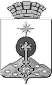 АДМИНИСТРАЦИЯ СЕВЕРОУРАЛЬСКОГО ГОРОДСКОГО ОКРУГАПОСТАНОВЛЕНИЕПриложениек Порядкупредоставления помещений для проведения встреч депутатов с избирателями на территории Североуральского городского округаРуководителю________________________________________(полное наименование учреждения, являющегося балансодержателем помещения)от депутата _______________________________(полное наименование законодательного (представительного) органа)_________________________________________(фамилия, имя, отчество - полностью)Почтовый адрес, телефон: __________________№п/пНаименование специально отведенного места Адрес места нахождения специально отведенного местаПлощадь специально отведенного места, кв. мНорма предельной заполняемости специально отведенных мест (1 человек на 1,5 метров)1.Открытая территория *Свердловская область, город Североуральск, между домами № 61 по улице Чкалова и № 18/1 по улице Ленина2303,0 м21535 человекПримечание: специально отведенные места определены в соответствии с Постановлением Правительства Свердловской области от 09.03.2017 № 128-ПП «Об утверждении Перечня единых специально отведенных или приспособленных для коллективного обсуждения общественно значимых вопросов и выражения общественных настроений, а также для массового присутствия граждан для публичного выражения общественного мнения по поводу актуальных проблем преимущественно общественно-политического характера мест в муниципальных образованиях, расположенных на территории Свердловской области»Примечание: специально отведенные места определены в соответствии с Постановлением Правительства Свердловской области от 09.03.2017 № 128-ПП «Об утверждении Перечня единых специально отведенных или приспособленных для коллективного обсуждения общественно значимых вопросов и выражения общественных настроений, а также для массового присутствия граждан для публичного выражения общественного мнения по поводу актуальных проблем преимущественно общественно-политического характера мест в муниципальных образованиях, расположенных на территории Свердловской области»Примечание: специально отведенные места определены в соответствии с Постановлением Правительства Свердловской области от 09.03.2017 № 128-ПП «Об утверждении Перечня единых специально отведенных или приспособленных для коллективного обсуждения общественно значимых вопросов и выражения общественных настроений, а также для массового присутствия граждан для публичного выражения общественного мнения по поводу актуальных проблем преимущественно общественно-политического характера мест в муниципальных образованиях, расположенных на территории Свердловской области»Примечание: специально отведенные места определены в соответствии с Постановлением Правительства Свердловской области от 09.03.2017 № 128-ПП «Об утверждении Перечня единых специально отведенных или приспособленных для коллективного обсуждения общественно значимых вопросов и выражения общественных настроений, а также для массового присутствия граждан для публичного выражения общественного мнения по поводу актуальных проблем преимущественно общественно-политического характера мест в муниципальных образованиях, расположенных на территории Свердловской области»Примечание: специально отведенные места определены в соответствии с Постановлением Правительства Свердловской области от 09.03.2017 № 128-ПП «Об утверждении Перечня единых специально отведенных или приспособленных для коллективного обсуждения общественно значимых вопросов и выражения общественных настроений, а также для массового присутствия граждан для публичного выражения общественного мнения по поводу актуальных проблем преимущественно общественно-политического характера мест в муниципальных образованиях, расположенных на территории Свердловской области»№п/пНаименовании помещенияАдрес места нахождения помещенияПлощадь помещения, кв. м(норма предельной заполняемости специально отведенных мест (1 человек на 1,5 метров)Наименование учреждения, являющегося балансодержателем помещения1.Малый зал (2 этаж), Дворец культуры «Современник», Свердловская область, город Североуральск, улица Ленина, 24264,7м2(176 человек)Муниципальное бюджетное учреждение культуры «Центр культуры и искусства»2.Актовый зал, Дом культуры «Горняк» поселка КальяСвердловская область, город Североуральск, поселок Калья, улица Ленина, 33274,6 м2(181 человек)Муниципальное бюджетное учреждение культуры «Центр культуры и искусства»3.Актовый зал, Дом культуры «Малахит» поселка ЧеремуховоСвердловская область, город Североуральск, поселок Черемухово, улица Калинина, 48160 м2(106 человек)Муниципальное бюджетное учреждение культуры «Центр культуры и искусства»4.Актовый зал, Детский юношеский досуговый центр «Ровесник» поселка Третий СеверныйСвердловская область, город Североуральск, поселок Третий-Северный, улица Кедровая, 19137,8 м2(92 человека)Муниципальное бюджетное учреждение культуры «Центр культуры и искусства»5.Актовый зал, Сельский клуб поселка Покровск-УральскийСвердловская область, город Североуральск, поселок Покровск-Уральский, улица Советска, 28157,8 м2(105 человек)Муниципальное бюджетное учреждение культуры «Центр культуры и искусства»6.Актовый зал, Сельский клуб «Сосновый бор» поселка БаяновкаСвердловская область, город Североуральск, поселок Баяновка, улица Гагарина, 5а72,4 м2(48 человек)Муниципальное бюджетное учреждение культуры «Центр культуры и искусства»7.Актовый зал, Сельский клуб поселка СосьваСвердловская область, город Североуральск, поселок Сосьва, улица 40 лет Октября, 227,6 м2(18 человек)Муниципальное бюджетное учреждение культуры «Центр культуры и искусства»8.Актовый зал, Сельский клуб поселка Всеволодо-БлагодатскоеСвердловская область, город Североуральск, село Всеволодо-Благодатское, улица Кирова, 2532,4 м2(21 человек)Муниципальное бюджетное учреждение культуры «Центр культуры и искусства»